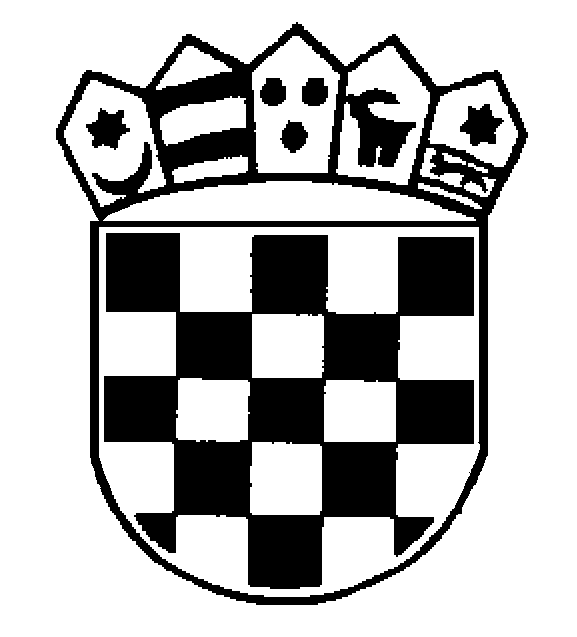                          REPUBLIKA HRVATSKADUBROVAČKO-NERETVANSKA ŽUPANIJA              OPĆINA LASTOVO                Obrazac 1.1.Natječaj za prijavu projekata i programsku podršku udrugama iz područja djelovanja socijalne skrbi, skrbi o osobama s invaliditetom te umirovljenicima i osobama treće životne dobi, za 2022. godinu iz Proračuna Općine Lastovo za program „Pomoći nepokretnim i teško pokretnim osobama na području Općine Lastovo“Obrazac 1.1.  
Datum objave natječaja: 6. rujna 2022. godineRok za dostavu prijava na natječaj: 14. rujna 2022. godineMolimo Vas da prije ispunjavanja Obrasca pažljivo pročitate Natječaj za prijavu projekata i programsku podršku udrugama iz područja djelovanja socijalne skrbi, skrbi o osobama s invaliditetom te umirovljenicima i osobama treće životne dobi, za 2022. godinu iz Proračuna Općine Lastovo za program „Pomoći nepokretnim i teško pokretnim osobama na području Općine Lastovo“Obrazac pažljivo popunite i što je moguće jasnije da bi se mogla napraviti procjena kvalitete prijedloga projekta/programa.Budite precizni i navedite dovoljno detalja koji će omogućiti jasnoću prijedloga.Molimo da obrazac popunite korištenjem računalaKategorija Natječaja za koju se prijavljuje (zaokružiti samo jednu odabranu kategoriju)Javne potrebe u socijalnoj skrbiJavne potrebe u skrbi o osobama s invaliditetomJavne potrebe u skrbi o umirovljenicima i osobama treće životne dobiMPI.OPĆI PODACI O PRIJAVITELJU PROGRAMA RADAOPĆI PODACI O PRIJAVITELJU PROGRAMA RADAOPĆI PODACI O PRIJAVITELJU PROGRAMA RADAOPĆI PODACI O PRIJAVITELJU PROGRAMA RADAOPĆI PODACI O PRIJAVITELJU PROGRAMA RADAOPĆI PODACI O PRIJAVITELJU PROGRAMA RADAOPĆI PODACI O PRIJAVITELJU PROGRAMA RADAOPĆI PODACI O PRIJAVITELJU PROGRAMA RADAOPĆI PODACI O PRIJAVITELJU PROGRAMA RADAOSNOVNI PODACI O ORGANIZACIJI – PRIJAVITELJUOSNOVNI PODACI O ORGANIZACIJI – PRIJAVITELJUOSNOVNI PODACI O ORGANIZACIJI – PRIJAVITELJUOSNOVNI PODACI O ORGANIZACIJI – PRIJAVITELJUOSNOVNI PODACI O ORGANIZACIJI – PRIJAVITELJUOSNOVNI PODACI O ORGANIZACIJI – PRIJAVITELJUOSNOVNI PODACI O ORGANIZACIJI – PRIJAVITELJUOSNOVNI PODACI O ORGANIZACIJI – PRIJAVITELJUOSNOVNI PODACI O ORGANIZACIJI – PRIJAVITELJU1.Naziv organizacijeNaziv organizacije2.Adresa (ulica i broj)Adresa (ulica i broj)3.Poštanski broj i sjedištePoštanski broj i sjedište4.Ime i prezime  osobe ovlaštene za zastupanje i dužnost koju obavlja (npr. predsjednik/-ca)Ime i prezime  osobe ovlaštene za zastupanje i dužnost koju obavlja (npr. predsjednik/-ca)5.TelefonTelefon6.6.Mobitel7.  Adresa e-pošteAdresa e-pošte8.Broj žiro-računa i naziv banke (IBAN)Broj žiro-računa i naziv banke (IBAN)9.OIB (osobni identifikacijski broj)OIB (osobni identifikacijski broj)10.RNO (broj u Registru neprofitnih organizacija)RNO (broj u Registru neprofitnih organizacija)11.Ciljevi osnivanja, sukladno StatutuCiljevi osnivanja, sukladno Statutu12.Svrha i područje djelovanjaSvrha i područje djelovanja13.Djelatnost(i) organizacije, sukladno StatutuDjelatnost(i) organizacije, sukladno Statutu14.Ukupan broj (upisati broj)Ukupan broj (upisati broj)članova15.Broj zaposlenih na dan prijave projekta/programa (ukoliko ima, upisati broj)Broj zaposlenih na dan prijave projekta/programa (ukoliko ima, upisati broj)na određenona određenona određenona neodređeno16.Ukupno ostvareni prihod organizacije u godini koja prethodi godini raspisivanja poziva (upišite iznos)Ukupno ostvareni prihod organizacije u godini koja prethodi godini raspisivanja poziva (upišite iznos)17.Od toga ostvareno od (upišite iznos)Od toga ostvareno od (upišite iznos)Od toga ostvareno od (upišite iznos)Od toga ostvareno od (upišite iznos)Od toga ostvareno od (upišite iznos)Od toga ostvareno od (upišite iznos)Od toga ostvareno od (upišite iznos)Od toga ostvareno od (upišite iznos)Od toga ostvareno od (upišite iznos)a)donacija državnog proračunadonacija državnog proračunab)donacija iz proračuna jedinica lokane i područne (regionalne) samoupravedonacija iz proračuna jedinica lokane i područne (regionalne) samoupravec)inozemnih vlada i međunarodnih organizacijainozemnih vlada i međunarodnih organizacijad)trgovačkih društava i ostalih pravnih osobatrgovačkih društava i ostalih pravnih osobae)građana i kućanstavagrađana i kućanstavaf)povezanih neprofitnih organizacijapovezanih neprofitnih organizacijag)prihoda od članarineprihoda od članarineh)prihoda iz EU fondovaprihoda iz EU fondova18.Odgovorne osobe za provedbu projekta/programaOdgovorne osobe za provedbu projekta/programaOdgovorne osobe za provedbu projekta/programaOdgovorne osobe za provedbu projekta/programaOdgovorne osobe za provedbu projekta/programaOdgovorne osobe za provedbu projekta/programaOdgovorne osobe za provedbu projekta/programaOdgovorne osobe za provedbu projekta/programaOdgovorne osobe za provedbu projekta/programaa)Voditeljica / voditelj projekta/programa (upišite ime i prezime i priložite životopis na propisanom obrascu ukoliko životopis kao prilog obvezan sukladno Uputama za prijavitelje)b)Broj volontera koji sudjeluju u provedbi projekta/programa (navedite broj volontera i broj predviđenih volonterskih sati u projektu/programu)U,2022.Ime i prezime voditelja/voditeljice projekta/programa (u organizaciji – prijavitelju)Ime i prezime osobe ovlaštene za zastupanje (u organizaciji – prijavitelju)PotpisPotpis